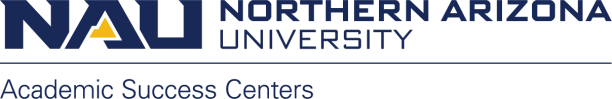 GRADUATE ASSISTANT APPLICATIONSupplemental Instruction ProgramThe Northern Arizona University (NAU) Academic Success Centers (ASC) offer academic support services through a variety of programs. These programs include one-on-one tutoring, online tutoring, drop-in tutoring, Supplemental Instruction, and study skills workshops. The ASCs serve approximately 8,000 students each year and strive to maintain programs that assist students in being successful in their courses. The ASCs are also involved in initiatives that focus on freshman students’ transitions to college and student retention at NAU.Supplemental Instruction Program:The Academic Success Centers are looking for a Graduate Assistant (GA) to work 20 hours per week to provide support for the Supplemental Instruction Program (SI). The SI program offers consistent weekly SI (student group) sessions for students taking historically challenging courses. This graduate assistantship provides an excellent opportunity for a Graduate Assistant to gain supervision experience and see how both Student Affairs and Academic Affairs can be programmatically integrated in higher education.Duties and Responsibilities:Assist with the coordination of program activities and services to ensure that goals and objectives are metAssist with the design, implementation, and evaluation of servicesHelp develop, implement, and facilitate SI leader trainingWork with a diverse student and employee population using awareness of multicultural issues to support an effective work and service-oriented environmentUphold a high standard of customer service regarding SI program inquiriesProvide administrative support and attendance trackingCollaborate with faculty, student affairs staff, and other university departmentsActively engage with diverse student populations to ensure programs are inclusive and reflect the diversity of the campus communitySelect, train, supervise, mentor and evaluate SI leadersObserve, evaluate and develop accountability for SI leaders in multiple locations across campusServe as liaison between SI leaders and faculty membersAssist SI leaders with session scheduling; collaborate with campus departments to arrange facilities for SI sessionsAssist SI leaders with the development of lesson plans, facilitation methods, and classroom management techniquesQualifications:Bachelor's degree and enrolled in a graduate program, preferably Student Affairs or related programStrong interpersonal, public relations, and oral communication skillsExperience working with multicultural populationsComputer competency including Microsoft Office Suite and general database experiencePriority will be given to individuals who can work for a full academic year.Full-time (20 hours/week) graduate assistantships offer:100% tuition remission (excluding any university and program fees)Waiver of the student health insurance premium$16,000 for a 9 ½ month contract based on the start dateThe AY 2024-25 SI Graduate Assistantship begins during the week prior to both the fall and spring semesters with program training and orientation and continue through Week 16. The Graduate Assistant must be available to work 20 hours per week during the academic year. This Graduate Assistantship requires evening and some weekend commitments.Application Deadline:APPLICATION OPENS: February 26th, 2024 @ 8:00am	APPLICATION DEADLINE: March 22nd, 2024 @ 5:00pm (All application materials)	Applications may be e-mailed to: Jane.Gilbert@nau.edu, (928) 523-6977Or mailed to: Jane Gilbert, P.O. Box 6035, Flagstaff, AZ 86011Please type or print legiblyReason for leaving: Description of responsibilities:Reason for leaving: Description of responsibilities:Reason for leaving: Description of responsibilities: May we contact your present employer?	Yes ☐No ☐	PERSONAL INFORMATIONPERSONAL INFORMATIONPERSONAL INFORMATIONPERSONAL INFORMATIONPERSONAL INFORMATIONPERSONAL INFORMATIONPERSONAL INFORMATIONPERSONAL INFORMATIONPERSONAL INFORMATIONPERSONAL INFORMATIONPERSONAL INFORMATIONPERSONAL INFORMATIONPERSONAL INFORMATIONPERSONAL INFORMATIONPERSONAL INFORMATIONLast NameLast NameFirstFirstFirstFirstM.I.M.I.M.I.NAU Employee IDNAU Employee IDNAU Employee IDNAU Employee IDNAU Employee IDNAU Employee IDPreferred AddressPreferred AddressPreferred AddressCityCityCityCityCityStateStateZipZipZipPreferred PhonePreferred PhoneNAU Graduate ProgramState ZipNAU Graduate ProgramState ZipNAU Graduate ProgramState ZipNAU Graduate ProgramState ZipNAU Graduate ProgramState ZipNAU Graduate ProgramState ZipNAU Graduate ProgramState ZipNAU Graduate ProgramState ZipNAU Graduate ProgramState ZipNAU Graduate ProgramState ZipNAU Graduate ProgramState ZipNAU Graduate ProgramState ZipNAU Graduate ProgramState ZipNAU Graduate ProgramState ZipNAU Graduate ProgramState ZipE-mail addressE-mail addressE-mail addressE-mail addressE-mail addressE-mail addressE-mail addressE-mail addressE-mail addressE-mail addressE-mail addressE-mail addressE-mail addressE-mail addressE-mail addressHow did you learn about the position?How did you learn about the position?How did you learn about the position?How did you learn about the position?How did you learn about the position?How did you learn about the position?How did you learn about the position?How did you learn about the position?How did you learn about the position?How did you learn about the position?How did you learn about the position?How did you learn about the position?How did you learn about the position?How did you learn about the position?How did you learn about the position?EDUCATIONAL INFORMATIONEDUCATIONAL INFORMATIONEDUCATIONAL INFORMATIONEDUCATIONAL INFORMATIONEDUCATIONAL INFORMATIONEDUCATIONAL INFORMATIONEDUCATIONAL INFORMATIONEDUCATIONAL INFORMATIONEDUCATIONAL INFORMATIONEDUCATIONAL INFORMATIONEDUCATIONAL INFORMATIONEDUCATIONAL INFORMATIONEDUCATIONAL INFORMATIONEDUCATIONAL INFORMATIONEDUCATIONAL INFORMATIONName and location of schoolName and location of schoolName and location of schoolDates AttendedDates AttendedDates AttendedType of DegreeEarnedType of DegreeEarnedType of DegreeEarnedType of DegreeEarnedCurriculumCurriculumCurriculumName and location of schoolName and location of schoolName and location of schoolFromToToType of DegreeEarnedType of DegreeEarnedType of DegreeEarnedType of DegreeEarnedMajorMinorMinorCollege or UniversityCollege or UniversityCollege or UniversityCollege or UniversityCollege or UniversityCollege or UniversityCollege or UniversityCollege or UniversityCollege or UniversityOther courses or training that may relate to the job for which you are applyingOther courses or training that may relate to the job for which you are applyingOther courses or training that may relate to the job for which you are applyingOther courses or training that may relate to the job for which you are applyingOther courses or training that may relate to the job for which you are applyingOther courses or training that may relate to the job for which you are applyingOther courses or training that may relate to the job for which you are applyingOther courses or training that may relate to the job for which you are applyingOther courses or training that may relate to the job for which you are applyingOther courses or training that may relate to the job for which you are applyingOther courses or training that may relate to the job for which you are applyingOther courses or training that may relate to the job for which you are applyingOther courses or training that may relate to the job for which you are applyingEMPLOYMENT RECORDEMPLOYMENT RECORDEMPLOYMENT RECORDEMPLOYMENT RECORDEMPLOYMENT RECORDEMPLOYMENT RECORDEMPLOYMENT RECORDEMPLOYMENT RECORDEMPLOYMENT RECORDPresent or last employerPresent or last employerAddressAddressCityCityStateStateZipYour job titleStart date: Leave date:Start date: Leave date:Name of SupervisorName of SupervisorPhone numberPhone numberSalary:Salary:Previous employerPrevious employerAddressAddressCityCityStateStateZipYour job titleStart date: Leave date:Start date: Leave date:Name of SupervisorName of SupervisorPhone numberPhone numberSalary:Salary:Previous employerPrevious employerAddressAddressCityCityStateStateZipYour job titleStart date:Leave date:Start date:Leave date:Name of SupervisorName of SupervisorPhone numberPhone numberSalary:Salary:REFERENCESREFERENCESREFERENCESREFERENCESREFERENCESNameTitle/relationshipAddressPhone # (includearea code)OccupationREQUIRED ADDITIONAL INFORMATIONLetter of Interest describing your interest in our program commenting on preferred qualifications.ResumeA transcript copy of ALL previous coursework.